Dane identyfikacyjne zamawiającego 									            Nazwa i adres oferentaZAPYTANIE OFERTOWEPolski Związek Wędkarski Okręg w Poznaniu, ul. Floriana Znanieckiego 9, 60-682 Poznań, działając na podstawie art. 3 ustawy z dnia 29 stycznia 2004 r. Prawo zamówień publicznych jako podmiot nie zobowiązany do jej stosowania oraz Zasad konkurencyjnego wyboru wykonawców w ramach „Programu Operacyjnego Rybactwo i Morze 2014-2020” w związku ze złożonym wnioskiem o dofinansowanie nr OR15-6521.3.1-OR1500017/19 na operacje pn. „Modernizacja i usprawnienie obiektu chowu i hodowli ryb Polskiego Związku Wędkarskiego w Zaborówcu w zakresie poprawy warunków pracy, bezpieczeństwa pracowników i dobrostanu zwierząt.”.Zwraca się z prośbą o przedstawienie oferty na:Opis przedmiotu zamówieniaKryteria oceny ofert - wybór najkorzystniejszej oferty nastąpi w oparciu o następujące kryteria:Opis sposobu przyznawania punktacji za spełnienie danego kryteriumTermin i miejsce składania ofertMiejsce i termin otwarcia oferty cenowejOkres związania ofertąZawarcie umowy nastąpi z oferentem, którego oferta będzie zawierała najniższą cenę, niezwłocznie po zawiadomieniu o wyborze najkorzystniejszej ofert, nie później niż w terminie 21 dni od dnia otwarcia ofert.Zamawiający przewiduje unieważnienie postępowania w szczególności gdy:wystąpią okoliczności, których nie można było przewidzieć na etapie wszczynania postępowania, w przypadku braku złożenia co najmniej dwóch ofert zgodnych z zapytaniem ofertowym.Informacje o dopuszczeniu lub niedopuszczeniu składania ofert częściowychrozpatrywane będą tylko oferty całościowe spełniające pełna specyfikacje zamówieniaofertę należy złożyć na załączonym wzorze formularzado oferty należy załączyć oświadczenie o braku powiązań osobowych lub kapitałowych z zamawiającym W ramach postępowania wyklucza się możliwość udzielenia zamówienia podmiotom powiązanym osobowo lub kapitałowo z zamawiającym.Złożona oferta powinna zawierać co najmniej: dane identyfikujące oferenta (nazwę i adres), wartość oferty netto/brutto,oświadczenie o braku powiązań osobowych lub kapitałowych z zamawiającymZestawienie pracZestawienie materiałów i robót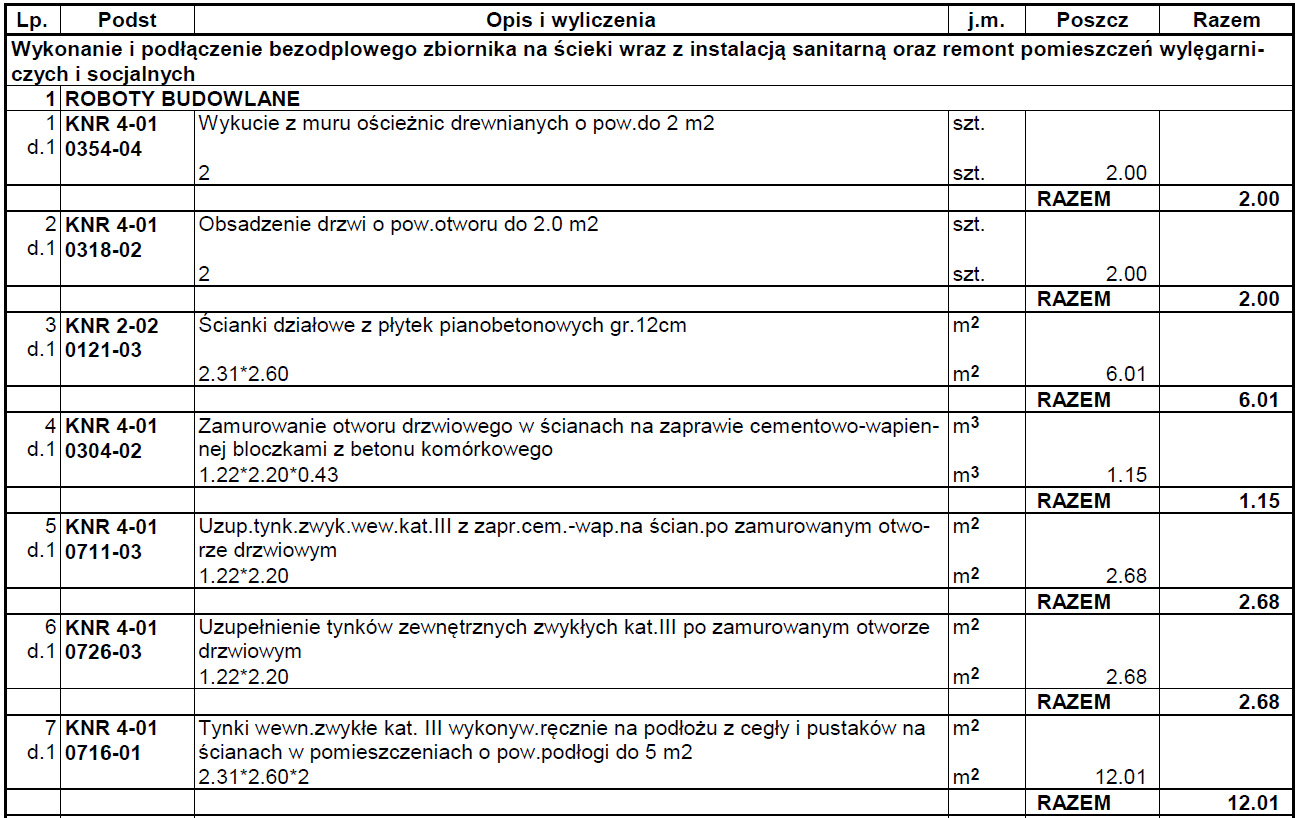 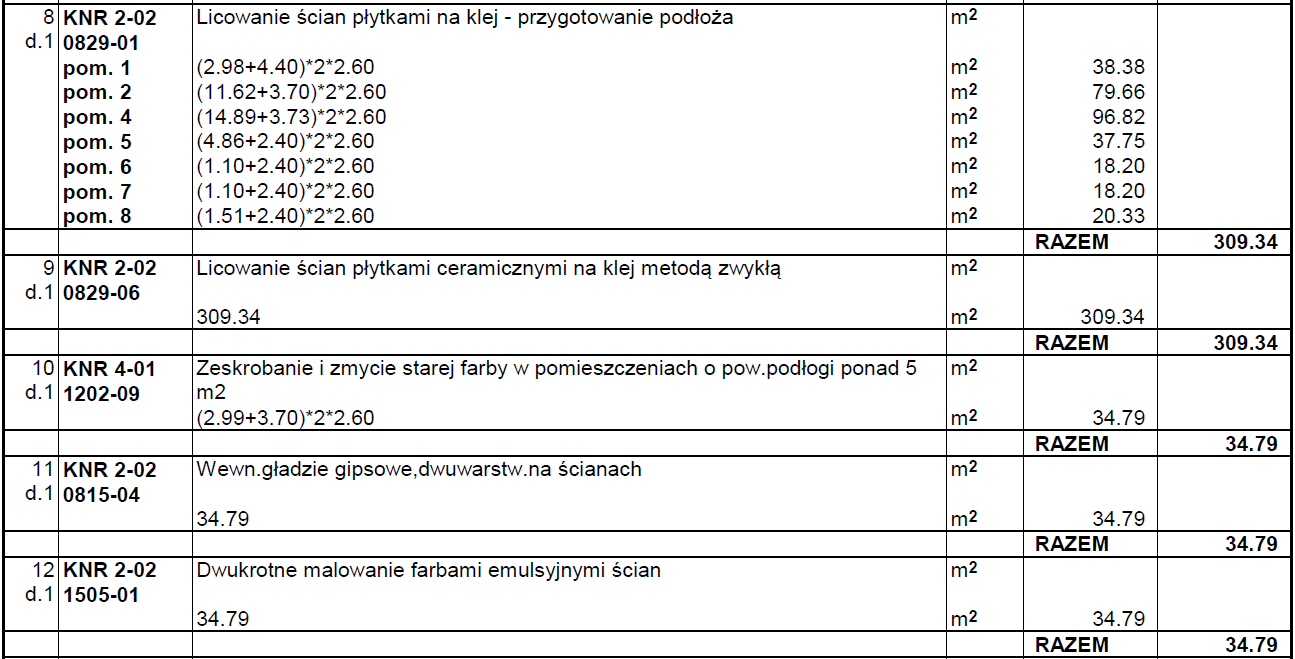 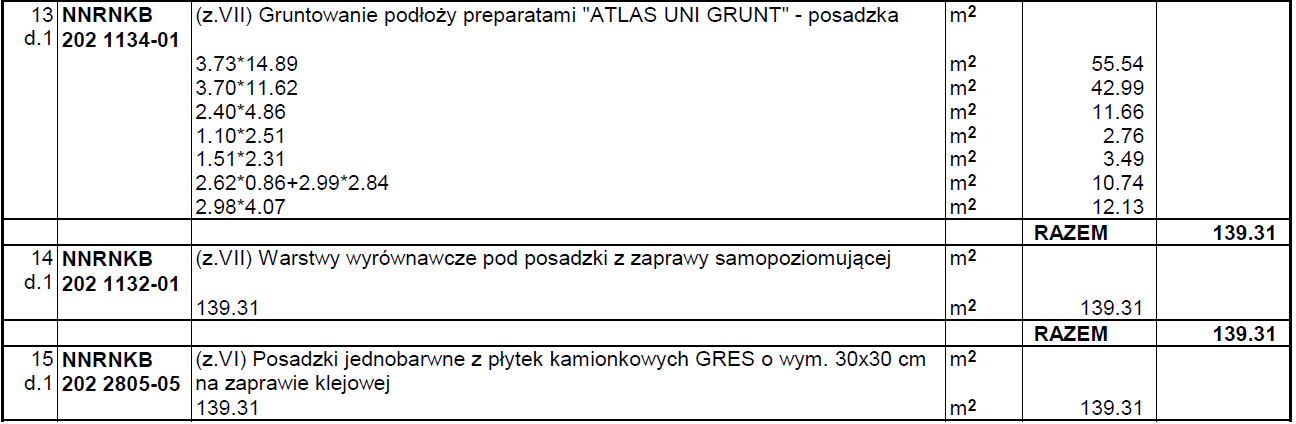 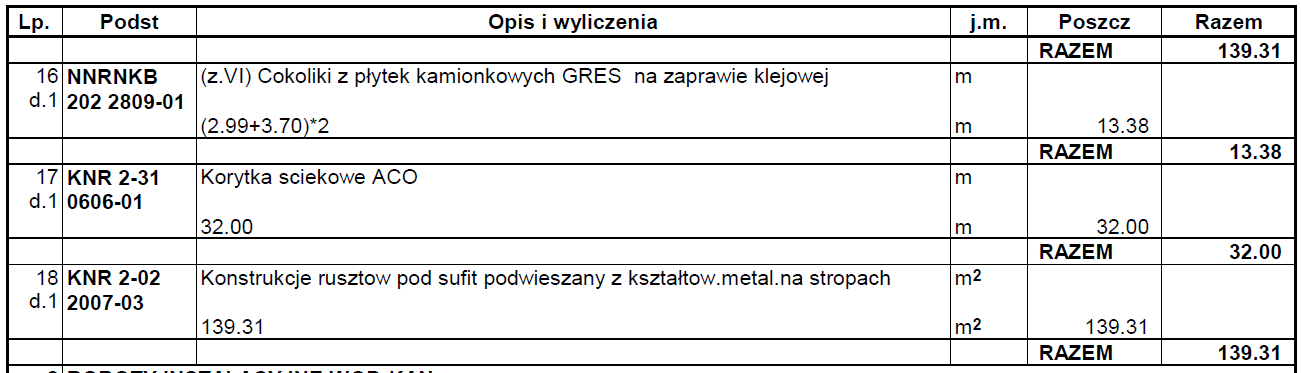 ……………., dnia ……………….. 2020 r.			
Składający ofertę:Polski Związek Wędkarski Okręg w Poznaniu
ul. Floriana Znanieckiego 9
60-682 PoznańFORMULARZ OFERTOWYOdpowiadając na zaproszenie do złożenia oferty cenowej w postępowaniu prowadzonym na podstawie art. 3 ustawy z dnia 29 stycznia 2004 r. Prawo zamówień publicznych jako podmiot nie zobowiązany do jej stosowania oraz Zasad konkurencyjnego wyboru wykonawców w ramach „Programu Operacyjnego Rybactwo i Morze 2014-2020” w związku ze złożonym wnioskiem o dofinansowanie nr OR15-6521.3.1-OR1500017/19 na „Remont pomieszczeń wylęgarniczych i socjalnych” realizowanej w ramach operacji pn. „Modernizacja i usprawnienie obiektu chowu i hodowli ryb Polskiego Związku Wędkarskiego w Zaborówcu w zakresie poprawy warunków pracy, bezpieczeństwa pracowników i dobrostanu zwierząt.”.Nawiązując do zapytania ofertowego oferujemy i zobowiązujemy się do wykonania zgodnie z wymogami określonymi w zapytaniu ofertowym i przedstawionym kosztorysem ślepym:Oświadczamy, że  zapoznaliśmy  się  ze  specyfikacją  istotnych  warunków  zamówienia i nie  wnosimy  do  niej  zastrzeżeń,  oraz  zdobyliśmy  konieczne  informacje  do  przygotowania  oferty.Oświadczamy,  że  uważamy  się  za  związanych  niniejszą  ofertą  na  czas  wskazany  w  specyfikacji  istotnych  warunków  zamówienia.Oświadczamy,  że  zawarty  w  specyfikacji  istotnych  warunków  zamówienia  projekt umowy  został  przez  nas  zaakceptowany  i  zobowiązujemy  się  w  przypadku  wyboru naszej  oferty  do  zawarcia  umowy  na  wyżej  wymienionych  warunkach  w  miejscu i terminie  wyznaczonym  przez  Polski Związek Wędkarski  Okręg w Poznaniu.Oświadczamy,  że  jesteśmy w stanie przystąpić do wykonania inwestycji w terminie krótszym niż 14 dni licząc od dnia wyboru naszej oferty do realizacji.Oświadczamy, że nie jesteśmy podmiotem powiązanym osobowo lub kapitałowo z zamawiającym...................................................      podpis osoby upoważnionej      do reprezentowania oferentaZałącznik do oferty .………………., dnia …………… 2020 r.………………….……								              miejscowość, data      pieczęć firmowaOŚWIADCZENIEO BRAKU POWIĄZAŃ KAPITAŁOWYCH I OSOBOWYCH Dotyczy postępowania ofertowego prowadzonego  w trybie art. 3 ustawy z dnia 29 stycznia 2004 r. Prawo zamówień publicznych jako podmiot nie zobowiązany do jej stosowania oraz Zasad konkurencyjnego wyboru wykonawców w ramach „Programu Operacyjnego Rybactwo i Morze 2014-2020” w związku ze złożonym wnioskiem o dofinansowanie nr OR15-6521.3.1-OR1500017/19  na „Remont pomieszczeń wylęgarniczych i socjalnych” realizowanej w ramach operacji pn. „Modernizacja i usprawnienie obiektu chowu i hodowli ryb Polskiego Związku Wędkarskiego w Zaborówcu w zakresie poprawy warunków pracy, bezpieczeństwa pracowników i dobrostanu zwierząt.”.Jako podmiot składający ofertę cenową w przedmiotowym postępowaniu nie jestem powiązany osobowo lub kapitałowo z zamawiającym  Polskim Związkiem Wędkarskim Okręg w Poznaniu, ul. Floriana Znanieckiego 9, 60-682 PoznańPrzez powiązanie kapitałowe lub osobowe rozumie się wzajemne powiązanie pomiędzy „Zamawiającym” lub osobami upoważnionymi przez „Zamawiającego” do zaciągania zobowiązań w imieniu „Zamawiającego” lub osobami wykonującymi w imieniu „Zamawiającego” czynności związanych z postępowaniem i przeprowadzaniem procedury wyboru „Dostawcy” a „Dostawcą”, polegające w szczególności na:uczestniczeniu w spółce jako wspólnik spółki cywilnej lub spółki osobowej;posiadaniu co najmniej 10 % udziałów lub akcji;pełnieniu funkcji członka organu nadzorczego lub zarządzającego, prokurenta, pełnomocnika;pozostawaniu w związku małżeńskim, w stosunku pokrewieństwa lub powinowactwa w linii prostej, pokrewieństwa lub powinowactwa w linii bocznej do drugiego stopnia lub w stosunku przysposobienia, opieki lub kurateli.                       …………………………………………..
podpis osoby upoważnionejdo reprezentowania oferenta	Poznań, dnia 27 maja 2020 r.Polski Związek Wędkarski Okręg w Poznaniu
ul. Znanieckiego 9
60-682 PoznańNIP: 777-00-03-251…………………………………….
………………….………………….Remont pomieszczeń wylęgarniczych i socjalnychRemont pomieszczeń wylęgarniczych i socjalnych w budynku wylęgarni ryb zlokalizowanej w miejscowości Zaborówiec, gm. Wijewo, pow. Leszczyński Wykonanie następujących prac wraz z zakupem niezbędnych materiałów:Wykucie z muru ościeżnic drewnianychOsadzenie drzwiWykonanie ścianek działowychUzupełnienie tynków wewnętrznych i zewnętrznychLicowanie ścian płytkamiZeskrobanie starej farmyPołożenie gładziMalowanie pomieszczeńNaprawa posadzejPołożenie płytek gresowych na posadzkęKorytka ACOWykonanie sufitu podwieszanegoTermin realizacjirozpoczęcie realizacji w terminie od 01 lipca 2020 r.zakończenie realizacji w terminie do 31 sierpnia 2020 r.Z zakresem remontu można się zapoznać w siedzibie Zamawiającego tj. w siedzibie Polskiego Związku Wędkarskiego Okręg w Poznaniu przy ul. Znanieckiego 9, 60-682 Poznań.Po wcześniejszym telefonicznym umówieniu się jest możliwość oględzin budynku wylęgarni w Zaborówcu.Lp.Nazwa kryteriumWaga1.cena netto100 %Cena netto oferty:Znaczenie procentowe kryterium: 100%Max. ilość punktów: 100 pktZasady punktacji: Liczymy iloraz łącznej wartości netto ceny najniższej ofert do badanej ofert, następnie wynik mnożymy x 100, wynik iloczynu mnożymy x waga tj. (1,00)Ofertę należy złożyć w terminie do dnia 15 czerwca 2020 r. do godz. 14:00 w siedzibie Zamawiającego tj. w siedzibie Polskiego Związku Wędkarskiego Okręg w Poznaniu przy ul. Znanieckiego 9, 60-682 Poznań, sekretariatOtwarcie ofert nastąpi dnia 15 czerwca 2020 r. godz. 14:30 w siedzibie Zamawiającego tj. w siedzibie Polskiego Związku Wędkarskiego Okręg w Poznaniu przy ul. Znanieckiego 9, 60-682 Poznań, sala konferencyjna21 dni (czytelny podpis zamawiającego/osoby upoważnionej)Lp.PozycjaRobotyj/mmiaracena netto [zł]VAT [zł]cena brutto [zł]1.Remont pomieszczeń wylęgarniczych i socjalnychbudowlanekpl11.Remont pomieszczeń wylęgarniczych i socjalnychRAZEMRAZEMRAZEM